GedragsreglementV.V. Oosthuizen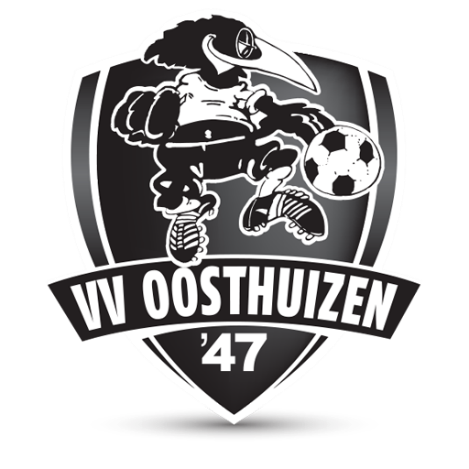 Juni, 2019Inhoudsopgave								BladzijdeDoelstelling van het gedragsreglement					3Beleid: preventief en correctief optreden					3						Gedragsregels algemeen							42. 	Het complex van onze Vereniging					5 3.  	Kleding										74.  	Wedstrijden en trainingen							85.  	Ouders / verzorgers / supporters						96.  	Aanvulling huishoudelijk reglement					10Het melden en behandelen van incidenten / 
vertrouwenspersoon							11Administratieve vastlegging						12Sancties (straffen) bij overtreding van de gedragsregels		12Doelstelling van het gedragsreglementHelaas gebeuren er op en rond het voetbalveld dingen die niets met voetbal te maken hebben. Dingen die niet toelaatbaar zijn. Voor de ene persoon zijn dit dingen die vanzelfsprekend zijn, voor de andere weer helemaal niet. Met dit reglement willen we hierin duidelijkheid scheppen, onze normen en waarden benadrukken en onze huishoudelijke regels vastleggen. Het beleid van het bestuur van V.V. Oosthuizen zal erop gericht zijn om wangedrag te voorkomen (preventief), maar indien dit toch voorkomt consequent handelend op te treden en desgewenst sancties uit te delen (correctief).Preventief beleid bestaat hieruit, dat er gedragsregels zijn opgesteld, waaraan de leden (en gasten/ ouders / bezoekers) zich dienen te houden en waarop zij kunnen worden aangesproken.Correctief beleid wordt gevoerd indien leden (en gasten / ouders / bezoekers) zich schuldig maken aan overtreding van deze gedragsregels en daarom voor de uitvoering van de vastgestelde sancties in aanmerking komen.Dit beleid wordt binnen de Vereniging kenbaar gemaakt en regelmatig door het bestuur geëvalueerd en indien nodig bijgesteld.Het bestuurGedragsregelsOf het nu gaat om een speler, een toeschouwer of een vrijwilliger die een functie bekleedt in de Vereniging: een ieder moet plezier kunnen beleven aan de voetbalsport op onze club. Dit houdt in, dat men gezamenlijk de Vereniging moet inrichten en zoveel mogelijk rekening moet houden met de wensen van een ieder. Dit betekent natuurlijk ook dat je afspraken moet maken over de wijze waarop we met elkaar omgaan. Maar ook met anderen binnen de voetbalsport, zoals tegenstanders, scheidsrechters, trainers, leiders, vrijwilligers en gasten/bezoekers. Deze afspraken worden voor onze Vereniging vastgelegd in dit gedragsreglement. Hierop leggen wij de normen en waarden voor ons handelen vast en doen we alles binnen ons kunnen om deze na te komen.Regels en procedures
Op de hierna volgende pagina’s vind je de gedragsregels, welke binnen onze Vereniging van toepassing zijn. Tevens wordt aangegeven welke procedure en sanctie er bij incidenten zullen gelden.Gedragsregels algemeenIedereen is welkomWij zorgen voor een positieve sfeer en een sportief klimaatWij tonen waardering voor de scheidsrechterWij laten de kinderen hun spel spelenWij gaan zorgvuldig om met onze accommodatie en onze spullenAls er problemen zijn, maken we er melding vanAls iedereen zich hieraan houdt, beleven wij allemaal heel veel voetbalplezier bij onze gezellige en mooie Vereniging!Veel leden zetten zich op positieve wijze  en met veel inzet in voor de Vereniging. Zonder hen zou de Vereniging niet kunnen bestaan. Het is daarom belangrijk dat hiervoor waardering wordt getoond en begrip bestaat voor foutjes die altijd gemaakt kunnen worden.Respect opbrengen voor anderen telt zwaar. Een verenigingslid dient zich daarom te onthouden van onbehoorlijk taalgebruik en fysiek geweld vóór, tijdens en na alle activiteiten welke uit naam van de Vereniging worden verricht. Pesten en discrimineren worden hierbij uiteraard ook niet getolereerd. Een verenigingslid heeft respect voor andermans eigendommen. Een verenigingslid is aansprakelijk voor een door hem/haar persoonlijk aangerichte schade c.q. vernieling.  De schade zal dan ook op hem/haar worden verhaald. Indien passend, dan zal de Vereniging tevens adviseren om hiervan aangifte te doen.Een verenigingslid is aanspreekbaar op zijn/haar wangedrag. Een verenigingslid zal zich, indien hij/zij zich schuldig heeft gemaakt aan ernstig wangedrag, geweldpleging, diefstal of andere gedragingen die onze Vereniging in diskrediet brengen, dienen te verantwoorden voor het bestuur. Indien passend, dan zal de Vereniging tevens adviseren om aangifte hiervan te doen.Een verenigingslid dient zich te houden aan de door hem/haar door de Vereniging of KNVB opgelegde sanctie (straf) n.a.v. de door hem/haar gepleegde overtreding.Een verenigingslid dient zijn/haar medelid te corrigeren in het geval dit medelid deze gedragsregels overtreedt. Jij bent mede verantwoordelijk voor de handhaving hiervan.Iedereen is zelf verantwoordelijk voor het tijdig verkrijgen van informatie via website (www.vvoosthuizen.nl) , social media, digitale nieuwbrief of elders.De gedragsregels gelden uiteraard ook voor de uitwedstrijden en toernooien wanneer we te gast zijn bij een andere Vereniging.Een Verenigingslid is zelf verantwoordelijk voor de kosten van een sanctie van de KNVB. Bijvoorbeeld de kosten bij een gele of een rode kaart.Het complex van onze Vereniging

Op en rond het complexAuto’s moeten buiten het complex in de aangegeven parkeervakken worden geparkeerd. De toegang tot het complex moet op last van de politie, brandweer en overige nooddiensten ruim worden vrijgehouden.Fietsen, brommers en scooters moeten in de daarvoor bestemde stalling worden gezet. Elders op het complex mogen geen vervoermiddelen worden geplaatst tijdens trainingen en op wedstrijddagen. Het toegangspad dient altijd vrij te zijn van fietsen en brommers, en kunnen daarom door het bestuur verwijderd worden. Ook fietsen en brommers die langer dan 14 dagen zijn gestald worden verwijderd.Samen houden wij ons complex schoon. Afval dient in de daarvoor bestemde afvalbakken te worden achtergelaten. Regels ten behoeve van ons kunstgrasveld dienen te worden nageleefd. Deze zijn te lezen bij de hoofdingang van het veld. Zo is o.a. roken verboden, en ook het nuttigen van eet- en drinkwaren is niet toegestaan. Tevens is toegang verboden voor huisdieren. Wanneer velden door de consul of gemeente zijn afgekeurd is het verboden deze te betreden.De kantine en het terrasOp de momenten dat in de sportkantine alcoholhoudende drank wordt geschonken, is er altijd ofwel een leidinggevende aanwezig die in het bezit is van de verklaring Sociale Hygiëne ofwel een barvrijwilliger die in het bezit is van de instructie “Verantwoordelijk tappen”.In de kantine mag niet worden gerookt.De kantine mag niet worden betreden met voetbalschoenen. Een uitzondering hierop vormen de scheidsrechters die in functie zijn.Meubilair mag niet worden meegenomen naar buiten.Tafels, stoelen en barkrukken worden na gebruik weer netjes teruggezet.Afval wordt netjes opgeruimd in de daarvoor bestemde afvalemmers.Het is niet toegestaan zelf meegebrachte  drank en/of etenswaren te gebruiken in de kantine of elders op het terrein van de Vereniging.Het is niet toegestaan om in de kantine gekochte alcoholhoudende drank elders (bijvoorbeeld in de kleedkamers) te nuttigen dan in de kantine of op het terras.Er wordt geen alcohol geschonken aan:personen jonger dan 18 jaar;jeugdleiders, trainers van jeugdelftallen en andere begeleiders van de jeugd tijdens de uitoefening van hun functie;personen die fungeren als chauffeur bij het vervoer van spelers;personen die met meer dan het toegestane promillage alcohol aan het verkeer gaan deelnemen.Leidinggevende en kantinemedewerkers drinken tijdens hun dienst geen tot weinig alcoholhoudende drank.Prijsacties die het gebruik van alcohol stimuleren zoals “happy hours” en “Meters bier” zijn in de kantine niet toegestaan.Personen die agressie of ander normafwijkend gedrag vertonen worden door de dienstdoende leidinggevende of barvrijwilliger uit de kantine verwijderd.KleedruimtesKleedruimtes worden gebruikt voor het omkleden en douchen bij trainingen en wedstrijden. Op andere tijdstippen mag je daar dus niet komen. Dit geldt ook voor familie, vrienden etc. Iedereen heeft zelf de verantwoording, om zijn/haar familie en vrienden hierop te wijzen.Voordat je na afloop van een training of wedstrijd de kleedruimte in loopt, altijd eerst even buiten je voetbalschoenen afborstelen aan de daarvoor bestemde borstels. Voetbalschoenen worden nooit uitgeklopt op de grond of tegen de muur van de kleedruimte en niet afgespoeld in de doucheruimte.Flesjes en/of ander glaswerk mogen niet naar de kleedruimte worden meegenomen.Het is niet toegestaan te roken in de kleedruimte.Douche nooit langer dan noodzakelijk is. De trainer en/of leider ziet er op toe dat de kleedruimte netjes wordt achtergelaten door iedereen en controleert deze altijd na de trainingen en wedstrijden. Dit geldt ook bij uitwedstrijden, we zijn dan immers te gast en laten altijd alles netjes achter.Kleding
Tijdens trainingen traint iedereen zoveel mogelijk in de kleuren zwart/wit. Ieder jeugdlid ontvangt een gratis training tenue bij zijn inschrijving bij onze Vereniging. Overige leden kunnen deze bestellen in onze webshop.De voetbalkleding is altijd schoon, compleet en niet verkleurd.Tijdens wedstrijden kleedt iedereen zich conform de juiste wedstrijdkleding. Dit betekent in de juiste kousen, broekje en shirt. Mocht je kleding niet in orde zijn, dan kan de leider jou niet opstellen voor de wedstrijd.De shirts worden na afloop van de wedstrijd in de wastas teruggedaan en gewassen door een teamlid. De leider zal na iedere wedstrijd iemand aanwijzen of stelt hiervoor een rooster op. Bij de eerstvolgende wedstrijd wordt de tas met shirts weer meegenomen.Mocht de kleding aan vervanging toe zijn dan kan men deze opnieuw bestellen in onze webshop.Kleding wordt altijd correct gedragen, dat wil zeggen de kousen omhoog en het shirt in de broek.Tijdens trainingen en wedstrijden is het dragen van scheenbeschermers verplicht.Het dragen van horloges en andere sieraden is verboden tijdens wedstrijden en trainingen. Deze zaken kunnen hinderen bij het spelen, je kunt ze verliezen en jezelf of de tegenstander verwonden.Wedstrijden en trainingen
Iedereen zorgt dat hij/zij op tijd is voor de trainingen. Dit betekent altijd 15 minuten van te voren aanwezig zijn en gereed  voor de trainingen staan.Iedereen zorgt dat hij/zij op tijd is op wedstrijddagen. Bij wedstrijden verzamelen op het tijdstip dat door de trainer/leider is aangegeven. Is het onmogelijk om op een afgesproken tijdstip aanwezig te zijn, dan geef je dit VOORAF door aan je trainer/leider. Bij uitwedstrijden is de verzameltijd in principe de vertrektijd, dat bepaalt de trainer/leider.  De verzamelplaats is in principe de parkeerplaats, ook dit bepaalt de leider/trainer. Er kan alleen op eigen gelegenheid naar de uitclub gereisd worden met uitzonderlijke toestemming van de leider/trainer. Alleen personen met een geldig rijbewijs en een minimale leeftijd van 18 jaar mogen een auto besturen. Zonder een extra inzittende verzekering is het verboden om extra personen mee te nemen.Bij verhindering van een training en/of wedstrijd meld je dit zo vroeg mogelijk, maar uiterlijk 2 dagen voor de wedstrijd, bij de verantwoordelijke leider/trainer, met opgave van reden. De manier van afmelden bespreek je goed met je leider/trainer.Bij trainingen of wedstrijden van een ander team blijven we altijd buiten het veld.De spelers zijn verantwoordelijk voor de intrap- en trainingsballen en overige spullen van het team. Zowel voor, tijdens en na de wedstrijden en trainingen.De wisselspelers zijn tijdens de wedstrijd altijd in de directe omgeving van de trainer/leider. Op het veld en in de kleedkamer wordt Nederlands met elkaar gesproken zodat iedereen elkaar kan verstaan.Na afloop van de wedstrijd geef je de tegenstander en de scheidsrechter altijd een hand. Dit doe je uit respect voor hen.Bij deelname aan een toernooi blijf je als team aanwezig tot na de prijsuitreiking.Ieder lid speelt volgens de bekende en afgesproken spelregels en wordt geacht deze ook te kennen.Ieder lid vanaf 16 jaar is in het bezit van het Spelregelbewijs. Dit is door de KNVB verplicht gesteld. Zonder dit bewijs ben je niet gerechtigd om te spelen.Ouders / verzorgers / supporters
Bij uitwedstrijden dient er voldoende vervoer aanwezig te zijn. De ouders/verzorgers zijn er met elkaar voor verantwoordelijk, dat de spelers met hun auto’s kunnen worden vervoerd.U wordt verzocht om tijdens de wedstrijden en trainingen achter de hekken te blijven en niet in de kleedruimtes te komen. Voor en na de wedstrijden en trainingen kan uiteraard aan onze jongste spelers hulp worden geboden bij het omkleden.Tijdens de wedstrijden en trainingen verzoeken wij u om niet met woord en gebaar aanwijzingen te geven (coachen) of commentaar te geven op de spelers, trainers, scheidsrechters of assistent scheidsrechters. Iedereen doet uiteraard zijn/haar best! Aanmoedigingen zijn natuurlijk welkom.Wanneer u het niet eens bent met een trainer/leider, met zaken binnen de Vereniging, of u heeft goede suggesties, dan verzoeken wij u na de wedstrijd een afspraak te maken voor een later tijdstip. De wedstrijddag is hiervoor niet geschikt.Aan of afmelden van het lidmaatschap dient altijd schriftelijk te gebeuren d.m.v. een e-mail / brief gericht aan de ledenadministratie. Jeugdleden melden zich eerst af bij het jeugdbestuur.Erken de waarde en het belang van functionarissen en vrijwilligers binnen de Vereniging. Zij geven hun tijd en kennis om het sporten van uw kind mogelijk te maken.Tips voor ouders van onze jongere jeugdspelers;Geef blijk van belangstelling, ga dus zoveel mogelijk mee naar de wedstrijd van uw kind.Wees enthousiast, stimuleer uw kind en zijn medespelers.Blijf altijd positief en niet boos, juist bij verlies. De volgende keer beter.Gebruik geen tactische kreten, want ze hebben het al moeilijk genoeg. Met de bal, met zichzelf, en met de tegenstander.Als uw kind talent heeft, dan wordt dat heus wel opgemerkt (ook bij Oosthuizen).Laat het coachen over aan de trainer/leider.De scheidsrechter doet ook zijn best, bemoeit u zich daarom niet met zijn of haar beslissingen.Wilt u echt met voetbal bezig zijn, volg dan de cursus jeugdvoetbal leider of jeugdvoetbal trainer.Spelen voor andere Verenigingen of KNVB selectieteams? Meldt dit dan schriftelijk bij V.V. Oosthuizen voor goedkeuring.Aanvulling huishoudelijk reglementIn 2010 is tijdens de Algemene Ledenvergadering besloten dat ieder ouder “verplicht” is om minimaal 2x per jaar mee te helpen in de kantine of ander vrijwilligerswerk te doen. Deze verplichte zelfwerkzaamheid zal minimaal 10 uur per seizoen zijn. In het jaar erna is dit geformaliseerd met artikel 22-A in ons huishoudelijk reglement. “Artikel 22 A		Vrijwilligerswerk ouders jeugdledenDe ouders van jeugdleden tot en met 18 jaar zijn minimaal verplicht om 2x per seizoen mee te werken in de kantine of ander vrijwilligerswerk te doen.  In overleg met het bestuur is toegestaan dat jeugdleden vanaf 15 jaar dit verplichte vrijwilligerswerk voor hun ouders invullen. Bij het niet nakomen van deze verplichting kan door het bestuur een sanctie worden opgelegd. Bij het niet nakomen van de sanctie zal het bestuur nadere maatregelen treffen.  “Aanvulling sanctiebeleid:In 2010 is tijdens de Algemene Ledenvergadering besloten dat bij het niet nakomen van de verplichte zelfwerkzaamheid, er een boete wordt opgelegd van € 50,- per keer. Het melden en behandelen van incidenten / vertrouwenspersoonEen ieder kan aanspraak maken op het aanmelden van een incident of conflict, echter uitsluitend en voor zover dit conflict betrekking heeft op de handhaafbare statuten en reglementen van de KNVB en V.V. Oosthuizen.ProceduresHet incident of conflict dient schriftelijk bij het hoofdbestuur, via de secretaris te worden ingediend. Alleen schriftelijke verzoeken zijn ontvankelijk voor verdere behandeling. 
Indien gewenst, kan er ook een melding gedaan worden bij de vertrouwenspersoon, welke binnen de Vereniging is aangesteld.Afhankelijk van de aard van het incident of conflict wordt bepaald, of de betrokkene door het bestuur voor een gesprek wordt uitgenodigd.Aan de uitnodiging van het bestuur dient gehoor te worden gegeven. Betrokkene kan zich bij dit gesprek laten bijstaan door de trainer/leider en/of ouders/verzorgers. Tijdens het gesprek kunnen alle betrokkenen hun standpunt voorleggen (hoor en wederhoor).Bij het niet gehoor geven aan deze uitnodiging wordt de zaak bij verstek (= zonder aanwezigheid van de betrokkene) behandeld en verliest de betrokkene zijn/haar recht om gehoord te worden. Het bestuur kan bij ongeoorloofde afwezigheid tevens een hogere straf opleggen.Alle uitspraken en waarschuwingen worden schriftelijk vastgelegd, medegedeeld aan betrokkene en in een dossier bewaard (zie administratieve vastlegging)Bij het niet nakomen van de opgelegde sanctie(s) zal de sanctietermijn verlengd worden en kan het leiden tot een zwaardere sanctie. In het uiterste geval zal royering als lid van V.V. Oosthuizen plaatsvinden.Alleen tegen een voordracht tot royement door het bestuur kan, binnen 1 maand na ontvangst van kennisgeving, schriftelijk in beroep worden gegaan. Gedurende dit beroep is de betrokkene geschorst voor alle activiteiten binnen onze Vereniging.Sancties (schorsingen / boetes) worden schriftelijk medegedeeld.VertrouwenspersoonWij hebben het welzijn en veiligheid van onze leden en in het bijzonder onze jeugdleden hoog in het vaandel staan. Hier zullen we concreter vorm aan gaan geven. Vanaf aanvang van het nieuwe seizoen vragen wij (in ieder geval) van iedere trainer en leider een zogenaamde V.O.G. (verklaring omtrent gedrag). Het proces en de kosten zullen we als club faciliteren. In een ideale wereld bestaan geen problemen, doet iedereen wat hij/zij moet doen, laat wat hij/zij niet zou moeten doen heeft niemand last van een ander. De realiteit is vaak echter anders. Overal waar mensen samen zijn, kunnen ongewenste omgangsvormen voorkomen en bestaat een kans op integriteitsschendingen. Denk bijvoorbeeld aan pesten, bedreiging, mishandeling, en/of seksuele intimidatie. Wat door de één wellicht als grapje bedoeld wordt, wordt door de ander (wellicht) ervaren als ongewenste omgangsvorm. Hierom hebben wij een vertrouwenspersoon gevonden en aangesteld.Deze vertrouwenspersoon kunt u benaderen als u een probleem ervaart (ongewenst gedrag), waarover u met iemand wil praten. De vertrouwenspersoon luistert naar het probleem en zoekt samen met u naar een oplossing. Uiteraard doet de vertrouwenspersoon niets zonder eerst met u te overleggen.Wij hebben Aad Knook bereid gevonden deze rol voor onze vereniging te vervullen. Aad heeft zich jarenlang ingezet voor onze club, is al enige jaren zelf geen lid meer, heeft daarom geen belangen en heeft integriteit en moreel gedrag zeer hoog in het vaandel staan. Hierom achten wij Aad zeer geschikt en zijn wij hem dankbaar dat hij zich voor dit nobel streven wil inzetten. U hoort hier binnenkort meer over.Administratieve vastlegging 
(Volgens Algemene Verordening Gegevensbescherming (AVG) van 28 mei 2018)De schriftelijke verzoeken en de schriftelijke uitspraken worden in een dossier bewaard door de ledenadministratie. Zo kan ten alle tijden de historie van de betrokkene door het bestuur worden ingezien. Waarschuwingen en bevestigingen van na te komen afspraken en sancties worden door het bestuur opgesteld en verstuurd via de secretaris namens V.V. Oosthuizen. Een dossier wordt geopend bij een nieuwe overtreding. Met meerdere overtredingen (recidive) wordt in de bepaling van de strafmaat rekening gehouden en kan daardoor leiden tot hogere straffen.De opgelegde sancties zullen worden gepubliceerd, onder vermelding van het betreffende team. Bij royementen zal daarbij tevens de naam van het betrokken lid worden vermeld.Sancties (straffen) bij overtreding van de gedragsregelsLeiders/trainers kunnen zelf ook zelfstandig sancties opleggen voor lichtere overtredingen van de gedragsregels. Wel dienen zij dit te melden bij het (jeugd)bestuur. Het is hierbij wenselijk om bij incidenten en sancties omtrent onze jeugdleden de ouders hierover te informeren.Bij zwaardere overtredingen van de gedragsregels zullen de sancties door het bestuur worden bepaald en opgelegd. Deze sancties staan los van een eventueel opgelegde sanctie door de KNVB en kunnen daar dus nog bovenop komen. Ook wanneer door dezelfde speler gedurende het seizoen meerdere malen lichtere overtredingen worden begaan, kan het bestuur voor bepaling van zwaardere sancties worden ingeschakeld. Hieronder volgt een opsomming van categorieën overtredingen en een indicatie van de sancties die daarbij opgelegd kunnen worden. Omdat overtredingen verschillende oorzaken en omstandigheden kennen, zullen deze sancties slechts als richtlijn gelden. Aard van de overtreding / incidentMogelijke maatregel/sanctie(s)Categorie A:  AansprekenStrafoplegging door leider/trainer even-tueel in overleg met (jeugd)bestuurWangedrag zoals:Ongewenst taalgebruik, pesten, te laat
komen, te agressief spel, niet juist afmel-
den, niet voldoen aan team en/of club
taken, niet houden aan kledingvoor-
schriften, niet houden aan afspraken, 
niet juist omgaan met materialen, afval
achterlaten op complex waaronder 
peuken op de grond  gooien.

Onofficiële waarschuwing
Uitsluiting van training(en)
Extra wisselbeurt(en)
TaakstrafMaximaal drie keer aanspreken, daarna
volgt officiële waarschuwing door trainer,
leider en/of (jeugd)bestuur.Categorie B:  (Voorwaardelijke) straf / Schorsing / uitsluitingStrafoplegging door het bestuurmeerdere malen overtredingen uit categorie Azwaardere vormen van wangedrag zoals:licht fysiek geweld, bewust begane (te) zware overtredingen, bewuste kleine vernielingen, discriminatie, bedreigingen,overig wangedrag waarbij de naam van de Vereniging in diskrediet wordt gebracht.Officiële waarschuwing
TaakstrafVerhalen van de schadeBij 1e overtreding 1-4 wedstrijden schorsingBij herhaling 4-8 wedstrijden schorsingBij opnieuw herhaling voordracht tot 
royement
Categorie C: Langdurige schorsing / royementStrafoplegging door het bestuurmeerdere malen overtredingen uit categorie Bzwaarste vorm van wangedragzwaar fysiek geweldbewuste grote vernielingen, vandalisme, diefstal, oplichting, drugsgebruikTaakstrafLangdurige schorsingRoyementOntzegging betreden complexAangifte bij politieVerhalen van de schade